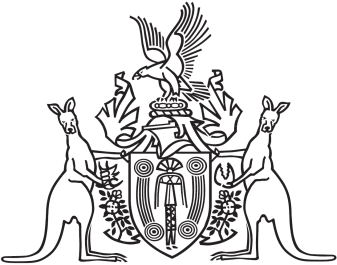 Northern Territory of AustraliaGovernment GazetteISSN-0157-833XNo. S23	26 April 2017Northern Territory of Australia Crown Lands Act Invitation for Applications for Lease of Crown LandI, Claire Allison Brown, Regional Director North, in the Department of Infrastructure, Planning and Logistics (the Department), as the delegate of the Minister for Infrastructure, Planning and Logistics, under section 13(1)(a) of the Crown Lands Act and with reference to section 13(3) of the Act, invite applications for a lease of land and give notice of the following: the land is Lot 3017, Town of Katherine, and the purpose for which the land may be used currently is organised recreation and public open space; the lease will be granted for a term of years as determined by the Minister and will be subject to the general conditions specified by the Act and will include a provision by which the lessee may acquire a right to an estate fee simple in the land or another lease; applications for the lease must be lodged by 2pm on 27 June 2017 (the application closing time);applications may be lodged by using the following process:(i)	by close of business on 16 May 2017, registering at the website www.dipl.nt.gov.au/lands-and-planning/land-release to receive the application documentation; (ii)	before the application closing time, lodging with the Department, Level 5 Energy House, 18 – 20 Cavenagh Street, Darwin, or First Floor, Katherine Government Centre, 5 First Street, Katherine, a written application that meets all the requirements of the documentation;a member of the public may obtain details of the land from the Department at the addresses mentioned in paragraph (d)(ii). Dated 24 April 2017C. A. BrownRegional Director NorthDepartment of Infrastructure, Planning and Logistics